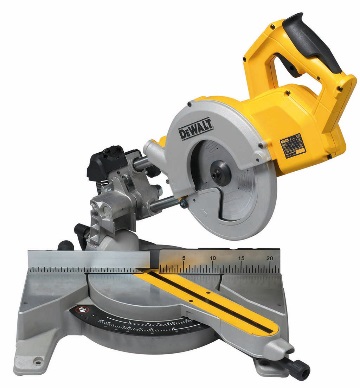 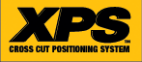 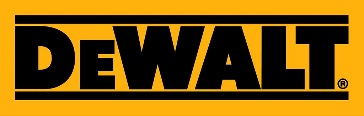 DWS777-QS1.800 Watt Paneelsäge 216 mm, LED-Schnittlinienanzeige XPS
Schnittkapazität von bis zu 270 x 60 mm (bei 90°)XPS-LED-Schnittlinienanzeige: millimetergenau durch LED-unterstützte Schnittlinienanzeige sowie exakte Sicht auf den Anriss Perfekte Schnittergebnisse durch sehr hohe Schnittgeschwindigkeit Quer-, Neigungs-, Gehrungs- und Doppelgehrungsschnitte schnell, präzise und einfach einstellbar Standard-Gehrungen bei 0° / 15° / 22,5° / 30° und 45°sowie problemlose Schnellverstellung bis 48°Plangefräste Grundplatte aus hochwertigem Alu-DruckgussExakte Schnittergebnisse durch präzisen Werkstückanschlag (linksseitigverschiebbar)Einfacher Transport durch sichere Verriegelungsfunktion des Auszuges und des SägekopfesOptimal für die Montage durch geringes Gewicht und kompakte AbmessungenSerienmäßiger Lieferumfang: Paneelsäge24 Zahn HM-SägeblattMontagewerkzeugWerkstückklemmeAustauschbarer SpanreißschutzTechnische DatenAufnahmeleistung (Watt)1.800Leerlaufdrehzahl (min-1)6.300Gehrungseinstellungen (rechts / links)jeweils 50°Neigungseinstellungen (rechts / links)/ 48°Sägeblattmaße (mm)216 x 30Max. Schnittkapazität (mm) bei90° / 90°270 x 6090° / 45°270 x 4845° / 90°190 x 6045° / 45°190 x 48Gewicht (kg)15,0EAN5035048633588Triaxiale Vibration Schneiden von Holz (m/s²)2,1Unsicherheitsfaktor K1 (m/s²)1,5Schalldruckpegel LPA (dB(A))93Schalleistungspegel LWA (dB(A))104Unsicherheitsfaktor (dB(A))3